Sr./Sra.									Dilluns, 11 de maig de 2015Benvolgut/da senyor/a,La plataforma Ciutadans i Ciutadanes com tu! Pel Dret a Vot de les Persones Estrangeres neix amb l’objectiu de portar a terme actuacions reivindicatives per tal d’estendre el dret a vot en les eleccions democràtiques a les persones estrangeres, ja que no acceptem deixar fora del sistema de representació el 15% de la població catalana. Ens trobem davant d’una qüestió de salut democràtica, on la paraula clau és la ciutadania i les polítiques que han de garantir  la igualtat, la convivència i la cohesió social.Amb aquesta carta us volem demanar el vostre compromís polític i social per superar els esculls legals que impedeixen aquest dret de vot, però també el compromís de la vostra organització d’evitar la instrumentalització de la immigració en les diferents campanyes electorals, tal com es recull en el document que us adjuntem.Tot agraint el vostre interès, rebeu una salutació cordial.COMPROMÍS PER LA NO INSTRUMENTALITZACIÓ DE LA IMMIGRACIÓ EN LA CAMPANYA ELECTORALAquest any 2015 és un any intens des del punt de vista polític i electoral: el 24 de maig, eleccions municipals; el 27 de setembre, eleccions catalanes, i a finals d’any hi ha previstes eleccions estatals. Catalunya és un país fet i desenvolupat, en part, per persones d’altres orígens. Com deia el Paco Candel, un sol poble, plural i divers. Des dels anys noranta del segle passat, els fluxos migratoris al nostre país han estat intensos una vegada més, però en el marc de la globalització, han comportat l’arribada de persones vingudes de molts països de tots els continents. La majoria d’aquestes persones, tot i que ja porten anys a Catalunya, no té drets polítics, com ara votar i ser escollits a les eleccions democràtiques. La crisi econòmica ha esdevingut una veritable crisi social, i també política, que colpeja especialment les classes populars dels pobles i ciutats de Catalunya, i incrementa les desigualtats. En aquest context complex i degradat, veiem com en cada procés electoral, destacadament a l’àmbit municipal, algunes forces polítiques fan servir la immigració com a arma electoral, tractant de dividir la ciutadania entre “ells” i “nosaltres”, i fent promeses de restricció de drets a les persones estrangeres per interessos electorals populistes. Volem remarcar que el fet que les persones estrangeres no puguin votar i ser escollits facilita aquests discursos. Volem recordar que la lluita per la cohesió social als pobles i ciutats del nostre país s’ha fet defensant els interessos de les classes populars en el seu conjunt. Volem reivindicar que les polítiques d’inclusió de la nova ciutadania són una inversió de futur que implica tant la societat civil com els poders públics. I volem denunciar que la utilització de la immigració com a arma política no només és cosa de la ultradreta xenòfoba: altres forces polítiques més rellevants fan servir discursos irresponsables de manera més o menys local o general.A més, el fenomen xenòfob i racista a l’àmbit polític és un problema de primer ordre a nivell internacional, amb el creixement més que preocupant de forces polítiques europees d’aquesta mena. Malauradament, estem davant d’un tema de màxima consideració, que pot provocar greus problemes al conjunt del continent i al nostre país. Per tot això des de la plataforma Ciutadans i Ciutadanes com tu! Pel Dret a Vot de les Persones Estrangeres demanem: A les forces polítiques que presentin candidatures als diferents processos electorals, un compromís clar i explícit de no utilitzar la immigració com a arma electoral als seus programes, estratègies i discursos.Que les forces polítiques portin als diferents àmbits de representació política (plens d’ajuntaments, ple del Parlament català...) resolucions o declaracions de compromís en el mateix sentit.Que es treballi per aconseguir la plena participació política de les persones estrangeres.Plataforma Ciutadans i Ciutadanes com tu! Pel Dret de Vot de les Persones Estrangeres 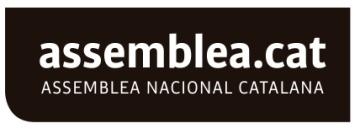 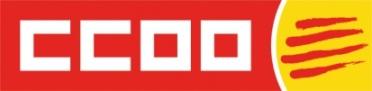 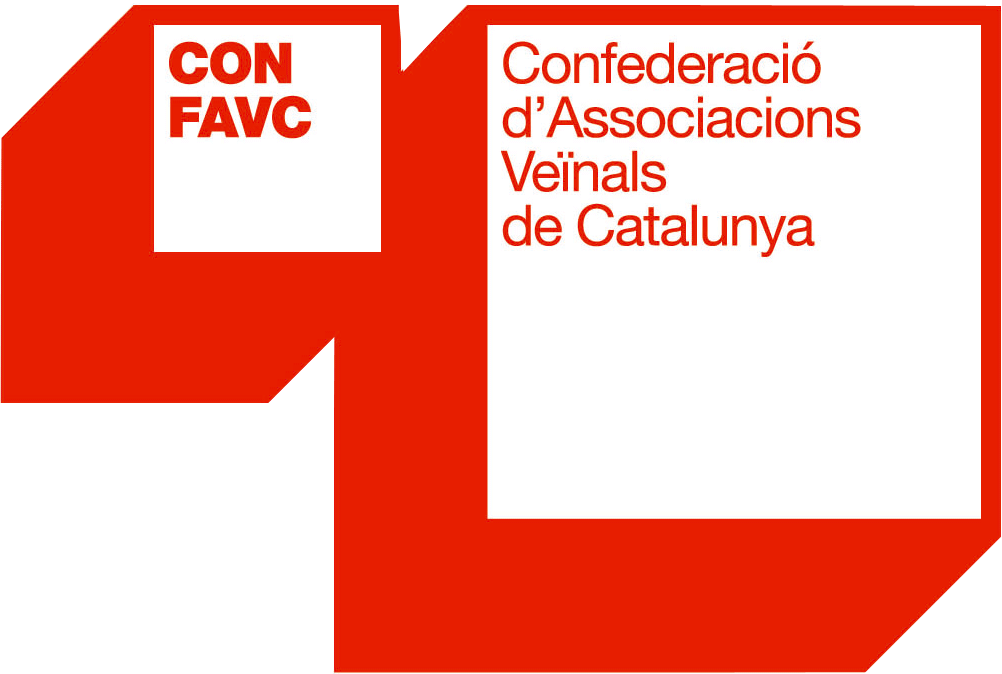 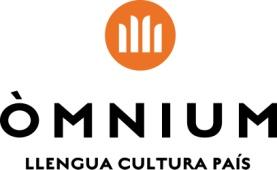 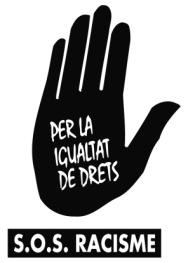 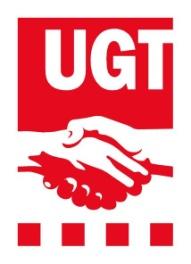 